This table of key evaluation activities, which is a new requirement for brief and final evaluation reports as part of the Evaluation Methods and Design section, provides a snapshot view of the essential parameters of the process and/or outcome evaluation activities that made a difference in work on your objective.  It serves as an easy reference point for readers as they follow the story of your efforts.Key Outcome and Process Evaluation ActivitiesTable of Evaluation ActivitiesEvaluation ActivityPurposeSampleInstrument  SourceAnalysis MethodTiming/ Waves OutcomeDocument/Record Review of county records showing collection of tobacco retail license fees + fines Measure evidence of enforcement, fines or suspensionsCensus of all licenses issued + compliance records in the city of SavannahEvaluation ConsultantTally of licenses, fines, and suspensions issuedYear 31 WaveStore Observations of signageMeasure evidence of enforcement of signage areaRandom sample of 40 storesProject StaffTally Post adoption1 WaveProcessKey Informant Interviews with city council members and retailers re: licensing policyMeasure the level of support and opposition to TRL; identify facilitators and barriers to policy adoptionPurposive sample of 10 
(5 in each of 2 cities)Evaluation ConsultantContent analysisYear 11 WaveStatewide HSHC Store Observations  Measure the availability of various tobacco products and marketingCensus of 160 retailers(optimal sample size)Stanford UniversityDescriptive statisticsYear 21 WaveStatewide HSHC Public Intercept Survey Measure public opinion on policy issues in the retail environmentConvenience sample of 200 
(100 in each of the 
2 cities)In English & SpanishTobacco Control Evaluation CenterDescriptive statisticsYear 31 WaveStatewide HSHC 
Key Informant Interviews with city council members, supervisors and staff Measure the level of support and opposition to a variety of tobacco control issuesPurposive sample of 8 
(2 in each of 4 jurisdictions)Tobacco Control Evaluation CenterDescriptive statistics and content analysisYear 31 WaveStatewide HSHC Media Activity Record Measure the level of support or opposition, as well as reachCensus of all 6 print, radio and online media outlets in the areaTobacco Control Evaluation CenterDescriptive statistics and content analysisYear 31 WaveInstructionsInstructionsWorking from your evaluation plan, determine which process and outcome evaluation activities were KEY to contributing to the objective.  You do NOT need to report on every evaluation activity; only include those that made a real difference to the objective.  (These could include activities that yielded positive results as well as those that produced disappointing or negative results, if the latter informed or reshaped approaches, activities or tactics for work that followed.)  Additional information can be moved to the appendix.Organize evaluation activities by process vs. outcome and THEN in chronological order.For each evaluation activity enter the name/type of the evaluation activity and its corresponding purpose; sample method, population AND size; source of the data collection instrument; analysis method; and the timing and number of waves of the activity. Do NOT copy and paste from the plan.  These activities should reflect what actually occurred and when.  So, although there may have been a planned purpose for the activity, if there was a change to how it was used, indicate what actually happened and when, not what was planned.  Consequently, there should not be a range in the sample size; it should state the exact number in the sample.Design TipsDesign TipsLimit word use. Eliminate unnecessary words or phrases to conserve space. Test readability both on screens and on paper. If needed, change table colors, text colors, font and font size. Refrain from using a font size smaller than 10 pts.You can change table colors and styles by selecting the ‘Design’ tab in the selection bar at the top of your screen.  If none of these pre-set table styles suits your needs, you have the option of picking a new table style and setting your own custom shading for a row, column, or individual cell. Just select a row, column, or cell, select the ‘Shading’ button and select your desired color. Remember to change the colors of your text, as needed, to enhance readability.© 2017  Tobacco Control Evaluation Center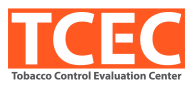 